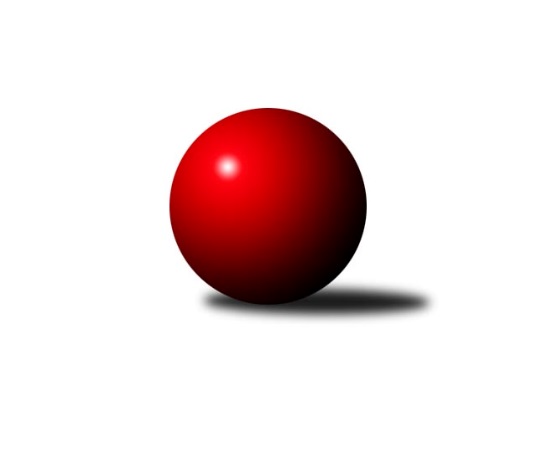 Č.3Ročník 2021/2022	26.9.2021Nejlepšího výkonu v tomto kole: 2720 dosáhlo družstvo: TJ Sokol Benešov BDivize AS 2021/2022Výsledky 3. kolaSouhrnný přehled výsledků:AC Sparta Praha	- SK Meteor Praha B	7:1	2666:2475	8.0:4.0	20.9.KK Konstruktiva Praha  B	- TJ Sokol Praha-Vršovice 	5:3	2686:2629	7.0:5.0	22.9.TJ AŠ Mladá Boleslav 	- SK Meteor Praha A	6:2	2525:2504	5.0:7.0	23.9.KK Vlašim 	- TJ Neratovice	7:1	2682:2437	9.0:3.0	24.9.KK Slavoj Praha B	- TJ Sokol Benešov B	2:6	2695:2720	4.0:8.0	24.9.TJ Sparta Kutná Hora	- TJ Sokol Brandýs n. L.	5:3	2581:2553	7.0:5.0	24.9.KK Slavia Praha	- TJ Praga Praha 		dohrávka		7.12.Tabulka družstev:	1.	KK Vlašim	3	3	0	0	18.0 : 6.0 	25.0 : 11.0 	 2601	6	2.	TJ Praga Praha	2	2	0	0	11.0 : 5.0 	16.0 : 8.0 	 2661	4	3.	TJ Sokol Praha-Vršovice	3	2	0	1	16.0 : 8.0 	23.0 : 13.0 	 2565	4	4.	KK Slavoj Praha B	3	2	0	1	15.0 : 9.0 	22.0 : 14.0 	 2641	4	5.	TJ Sokol Benešov B	3	2	0	1	14.0 : 10.0 	18.0 : 18.0 	 2585	4	6.	TJ AŠ Mladá Boleslav	3	2	0	1	14.0 : 10.0 	16.0 : 20.0 	 2480	4	7.	KK Konstruktiva Praha  B	3	2	0	1	13.0 : 11.0 	19.0 : 17.0 	 2559	4	8.	KK Slavia Praha	2	1	0	1	9.0 : 7.0 	11.0 : 13.0 	 2502	2	9.	TJ Sokol Brandýs n. L.	3	1	0	2	12.0 : 12.0 	18.0 : 18.0 	 2420	2	10.	AC Sparta Praha	3	1	0	2	11.0 : 13.0 	19.0 : 17.0 	 2592	2	11.	SK Meteor Praha A	3	1	0	2	9.0 : 15.0 	15.0 : 21.0 	 2555	2	12.	TJ Sparta Kutná Hora	3	1	0	2	8.0 : 16.0 	13.0 : 23.0 	 2448	2	13.	SK Meteor Praha B	3	0	0	3	5.0 : 19.0 	13.0 : 23.0 	 2449	0	14.	TJ Neratovice	3	0	0	3	5.0 : 19.0 	12.0 : 24.0 	 2460	0Podrobné výsledky kola:	 AC Sparta Praha	2666	7:1	2475	SK Meteor Praha B	Vojtěch Krákora	 	 229 	 217 		446 	 1:1 	 412 	 	193 	 219		Ctirad Dudycha	Vladimíra Pavlatová	 	 205 	 244 		449 	 2:0 	 386 	 	187 	 199		Luboš Soukup	Petr Neumajer	 	 228 	 210 		438 	 2:0 	 402 	 	206 	 196		Pavel Novák	Petr Hartina	 	 244 	 225 		469 	 2:0 	 372 	 	202 	 170		Michal Franc	Václav Klička	 	 220 	 215 		435 	 0:2 	 477 	 	223 	 254		David Dittrich	Martin Dubský	 	 212 	 217 		429 	 1:1 	 426 	 	214 	 212		Luboš Polanskýrozhodčí: Petr HartinaNejlepší výkon utkání: 477 - David Dittrich	 KK Konstruktiva Praha  B	2686	5:3	2629	TJ Sokol Praha-Vršovice 	Arnošt Nedbal	 	 222 	 231 		453 	 2:0 	 451 	 	221 	 230		Karel Wolf	Michal Ostatnický	 	 230 	 233 		463 	 0:2 	 476 	 	234 	 242		Zbyněk Vilímovský	Emilie Somolíková	 	 241 	 248 		489 	 2:0 	 419 	 	190 	 229		Pavel Grygar	Eva Václavková	 	 187 	 206 		393 	 0:2 	 447 	 	232 	 215		Jiří Jabůrek	Jaroslav Pleticha ml.	 	 206 	 214 		420 	 1:1 	 429 	 	216 	 213		Josef Hladík	Ludmila Johnová	 	 232 	 236 		468 	 2:0 	 407 	 	206 	 201		Antonín Krejzarozhodčí: Jiří HnízdilNejlepší výkon utkání: 489 - Emilie Somolíková	 TJ AŠ Mladá Boleslav 	2525	6:2	2504	SK Meteor Praha A	Petr Horáček	 	 216 	 212 		428 	 1:1 	 422 	 	201 	 221		Ivo Steindl	Pavel Horáček ml.	 	 192 	 207 		399 	 1:1 	 372 	 	195 	 177		Jindřich Sahula	Josef Cíla	 	 226 	 199 		425 	 1:1 	 413 	 	207 	 206		Ladislav Zahrádka	Pavel Palaštuk	 	 220 	 200 		420 	 1:1 	 448 	 	213 	 235		Martin Boháč	Petr Palaštuk	 	 198 	 202 		400 	 0:2 	 428 	 	222 	 206		Pavel Plachý	Tomáš Křenek	 	 222 	 231 		453 	 1:1 	 421 	 	228 	 193		Milan Mikulášekrozhodčí: Horáček PetrNejlepší výkon utkání: 453 - Tomáš Křenek	 KK Vlašim 	2682	7:1	2437	TJ Neratovice	Josef Dotlačil	 	 242 	 232 		474 	 2:0 	 365 	 	171 	 194		Josef Trnka	Ladislav Hlaváček	 	 243 	 232 		475 	 2:0 	 422 	 	205 	 217		Eva Dvorská	Milan Černý	 	 201 	 228 		429 	 2:0 	 372 	 	182 	 190		Petr Šteiner	Václav Tůma	 	 229 	 210 		439 	 2:0 	 386 	 	193 	 193		Jan Kozák	Jiří Kadleček	 	 228 	 220 		448 	 1:1 	 435 	 	241 	 194		Jan Meščan	Vlastimil Pírek	 	 195 	 222 		417 	 0:2 	 457 	 	232 	 225		Jan Kvapilrozhodčí: Václav TůmaNejlepší výkon utkání: 475 - Ladislav Hlaváček	 KK Slavoj Praha B	2695	2:6	2720	TJ Sokol Benešov B	Viktor Jungbauer	 	 211 	 221 		432 	 0:2 	 473 	 	230 	 243		Luboš Brabec	Jiří Kašpar	 	 194 	 212 		406 	 0:2 	 461 	 	235 	 226		Jiří Kočí	Jindřich Valo	 	 249 	 250 		499 	 2:0 	 414 	 	201 	 213		Dušan Dvořák	Stanislav Březina ml.	 	 222 	 226 		448 	 2:0 	 403 	 	209 	 194		Marek Červ	Anton Stašák	 	 240 	 228 		468 	 0:2 	 486 	 	245 	 241		Michal Vyskočil	Miroslav Bubeník	 	 220 	 222 		442 	 0:2 	 483 	 	254 	 229		Petr Brabenecrozhodčí: Petr PravlovskýNejlepší výkon utkání: 499 - Jindřich Valo	 TJ Sparta Kutná Hora	2581	5:3	2553	TJ Sokol Brandýs n. L.	Zdeněk Rajchman	 	 193 	 235 		428 	 2:0 	 383 	 	191 	 192		Martin Šmejkal	Tomáš Jelínek	 	 225 	 216 		441 	 0:2 	 482 	 	257 	 225		Václav Sommer	Vladimír Holý	 	 207 	 205 		412 	 2:0 	 386 	 	189 	 197		Pavel Kotek	Ivana Kopecká	 	 229 	 168 		397 	 1:1 	 416 	 	198 	 218		Pavel Holec	Dušan Hrčkulák	 	 217 	 232 		449 	 1:1 	 419 	 	221 	 198		Miloslav Rychetský	Jiří Barbora	 	 249 	 205 		454 	 1:1 	 467 	 	211 	 256		Karel Křenekrozhodčí: Hana BarborováNejlepší výkon utkání: 482 - Václav SommerPořadí jednotlivců:	jméno hráče	družstvo	celkem	plné	dorážka	chyby	poměr kuž.	Maximum	1.	Jindřich Valo 	KK Slavoj Praha B	470.50	310.0	160.5	1.0	2/2	(499)	2.	Josef Kašpar 	TJ Praga Praha 	461.50	308.5	153.0	2.5	2/2	(474)	3.	Rostislav Kašpar 	TJ Praga Praha 	461.50	320.5	141.0	4.0	2/2	(462)	4.	Michal Vyskočil 	TJ Sokol Benešov B	460.33	307.3	153.0	6.3	3/3	(486)	5.	David Kuděj 	KK Slavoj Praha B	457.50	296.0	161.5	4.0	2/2	(459)	6.	Ladislav Hlaváček 	KK Vlašim 	456.00	303.3	152.8	6.0	2/2	(475)	7.	Pavel Janoušek 	TJ Praga Praha 	455.50	300.5	155.0	6.0	2/2	(462)	8.	Václav Sommer 	TJ Sokol Brandýs n. L.	453.00	312.0	141.0	4.5	2/3	(482)	9.	Emilie Somolíková 	KK Konstruktiva Praha  B	451.25	296.3	155.0	4.8	2/2	(489)	10.	Zbyněk Vilímovský 	TJ Sokol Praha-Vršovice 	451.00	304.8	146.3	3.8	2/2	(476)	11.	Jiří Pavlík 	KK Slavoj Praha B	449.50	308.5	141.0	4.5	2/2	(493)	12.	Martin Boháč 	SK Meteor Praha A	449.00	301.7	147.3	5.0	3/3	(454)	13.	David Dittrich 	SK Meteor Praha B	447.33	301.0	146.3	4.0	3/3	(477)	14.	Petr Brabenec 	TJ Sokol Benešov B	444.67	299.3	145.3	5.0	3/3	(483)	15.	Karel Křenek 	TJ Sokol Brandýs n. L.	442.33	297.0	145.3	2.7	3/3	(467)	16.	Tomáš Křenek 	TJ AŠ Mladá Boleslav 	442.00	294.5	147.5	6.5	2/3	(453)	17.	Vladimíra Pavlatová 	AC Sparta Praha	441.75	296.5	145.3	4.8	2/2	(450)	18.	Václav Tůma 	KK Vlašim 	441.75	305.5	136.3	6.0	2/2	(466)	19.	Aleš Jungmann 	KK Slavia Praha	441.50	312.5	129.0	5.0	2/2	(461)	20.	Jiří Jabůrek 	TJ Sokol Praha-Vršovice 	440.75	304.8	136.0	4.0	2/2	(447)	21.	Josef Dotlačil 	KK Vlašim 	440.25	289.8	150.5	5.3	2/2	(474)	22.	Jan Bürger 	KK Slavia Praha	440.00	296.5	143.5	4.0	2/2	(450)	23.	Vojtěch Krákora 	AC Sparta Praha	438.75	300.5	138.3	5.5	2/2	(446)	24.	Michal Ostatnický 	KK Konstruktiva Praha  B	437.75	302.0	135.8	3.5	2/2	(463)	25.	Petr Neumajer 	AC Sparta Praha	437.50	296.0	141.5	5.8	2/2	(443)	26.	Jiří Kadleček 	KK Vlašim 	437.50	300.8	136.8	5.0	2/2	(448)	27.	Stanislav Březina  ml.	KK Slavoj Praha B	436.50	302.0	134.5	3.0	2/2	(448)	28.	Petr Božka 	TJ Neratovice	436.00	293.5	142.5	3.0	2/3	(451)	29.	Ivo Steindl 	SK Meteor Praha A	435.67	302.3	133.3	10.3	3/3	(487)	30.	Josef Cíla 	TJ AŠ Mladá Boleslav 	435.00	289.5	145.5	4.0	2/3	(445)	31.	Jan Kvapil 	TJ Neratovice	432.00	287.0	145.0	3.3	3/3	(457)	32.	David Kašpar 	TJ Praga Praha 	432.00	300.0	132.0	7.0	2/2	(440)	33.	Pavel Plachý 	SK Meteor Praha A	430.67	288.3	142.3	5.0	3/3	(447)	34.	Miroslav Bubeník 	KK Slavoj Praha B	430.00	287.3	142.8	7.5	2/2	(446)	35.	Jiří Kašpar 	KK Slavoj Praha B	429.75	304.3	125.5	9.3	2/2	(475)	36.	Ctirad Dudycha 	SK Meteor Praha B	428.33	300.7	127.7	7.3	3/3	(452)	37.	Luboš Brabec 	TJ Sokol Benešov B	427.33	298.0	129.3	8.3	3/3	(473)	38.	Václav Klička 	AC Sparta Praha	427.25	295.8	131.5	4.0	2/2	(440)	39.	Jaroslav Kourek 	TJ Praga Praha 	426.50	294.0	132.5	7.0	2/2	(443)	40.	Jiří Kočí 	TJ Sokol Benešov B	426.00	297.5	128.5	8.0	2/3	(461)	41.	Dušan Dvořák 	TJ Sokol Benešov B	424.67	296.7	128.0	3.7	3/3	(436)	42.	Petr Hartina 	AC Sparta Praha	422.75	280.3	142.5	5.3	2/2	(469)	43.	Dušan Hrčkulák 	TJ Sparta Kutná Hora	422.25	295.8	126.5	3.5	2/2	(468)	44.	Petr Palaštuk 	TJ AŠ Mladá Boleslav 	420.33	290.7	129.7	7.3	3/3	(471)	45.	Milan Mikulášek 	SK Meteor Praha A	420.33	291.0	129.3	11.7	3/3	(446)	46.	Vlastimil Pírek 	KK Vlašim 	419.25	313.8	105.5	13.3	2/2	(425)	47.	Ludmila Johnová 	KK Konstruktiva Praha  B	418.50	289.0	129.5	5.5	2/2	(468)	48.	Zdeněk Rajchman 	TJ Sparta Kutná Hora	418.00	295.5	122.5	7.8	2/2	(428)	49.	Pavel Palaštuk 	TJ AŠ Mladá Boleslav 	417.67	281.0	136.7	5.3	3/3	(429)	50.	Arnošt Nedbal 	KK Konstruktiva Praha  B	416.25	291.0	125.3	6.0	2/2	(453)	51.	Eva Václavková 	KK Konstruktiva Praha  B	416.25	295.8	120.5	5.8	2/2	(448)	52.	Petr Horáček 	TJ AŠ Mladá Boleslav 	416.00	286.5	129.5	8.5	2/3	(428)	53.	Pavel Novák 	SK Meteor Praha B	414.00	302.0	112.0	10.0	2/3	(426)	54.	Pavel Holec 	TJ Sokol Brandýs n. L.	412.00	302.0	110.0	8.0	2/3	(416)	55.	Filip Knap 	KK Slavia Praha	411.00	291.5	119.5	4.0	2/2	(424)	56.	Ladislav Zahrádka 	SK Meteor Praha A	410.33	283.7	126.7	7.3	3/3	(417)	57.	Antonín Krejza 	TJ Sokol Praha-Vršovice 	409.50	279.5	130.0	6.5	2/2	(412)	58.	Jan Kozák 	TJ Neratovice	408.67	272.0	136.7	5.3	3/3	(441)	59.	Jindřich Sahula 	SK Meteor Praha A	408.67	279.0	129.7	9.0	3/3	(461)	60.	Luboš Polanský 	SK Meteor Praha B	406.00	278.7	127.3	6.3	3/3	(426)	61.	Jiří Barbora 	TJ Sparta Kutná Hora	405.50	291.3	114.3	10.8	2/2	(460)	62.	Marek Červ 	TJ Sokol Benešov B	404.33	286.3	118.0	9.7	3/3	(424)	63.	Pavel Horáček  ml.	TJ AŠ Mladá Boleslav 	403.00	284.0	119.0	7.7	3/3	(439)	64.	Miloslav Rychetský 	TJ Sokol Brandýs n. L.	401.00	278.7	122.3	4.7	3/3	(419)	65.	Pavel Grygar 	TJ Sokol Praha-Vršovice 	399.00	280.5	118.5	10.0	2/2	(419)	66.	Petr Šteiner 	TJ Neratovice	398.50	293.5	105.0	12.0	2/3	(425)	67.	František Čvančara 	TJ Sokol Brandýs n. L.	397.50	289.5	108.0	10.5	2/3	(398)	68.	Zdeněk Novák 	KK Slavia Praha	397.00	279.0	118.0	9.5	2/2	(404)	69.	Luboš Soukup 	SK Meteor Praha B	397.00	294.5	102.5	10.5	2/3	(408)	70.	Petr Dus 	TJ Sparta Kutná Hora	396.00	278.0	118.0	8.5	2/2	(419)	71.	Eva Dvorská 	TJ Neratovice	395.00	283.5	111.5	10.0	2/3	(422)	72.	Josef Trnka 	TJ Neratovice	391.00	282.0	109.0	10.0	3/3	(416)	73.	Jiří Novotný 	SK Meteor Praha B	378.00	274.5	103.5	10.5	2/3	(381)	74.	Pavel Kotek 	TJ Sokol Brandýs n. L.	373.33	271.3	102.0	11.7	3/3	(409)	75.	Jiří Samolák 	TJ AŠ Mladá Boleslav 	372.50	266.0	106.5	15.5	2/3	(407)	76.	Vladimír Holý 	TJ Sparta Kutná Hora	369.50	264.0	105.5	10.5	2/2	(412)	77.	Martin Šmejkal 	TJ Sokol Brandýs n. L.	368.00	275.0	93.0	13.5	2/3	(383)	78.	Michal Franc 	SK Meteor Praha B	366.00	274.0	92.0	15.0	2/3	(372)		Anton Stašák 	KK Slavoj Praha B	461.00	312.5	148.5	2.5	1/2	(468)		Karel Wolf 	TJ Sokol Praha-Vršovice 	451.00	309.0	142.0	6.0	1/2	(451)		Tomáš Jelínek 	TJ Sparta Kutná Hora	447.50	306.5	141.0	6.0	1/2	(454)		Michal Hrčkulák 	TJ Sparta Kutná Hora	437.00	288.0	149.0	3.0	1/2	(437)		Jan Meščan 	TJ Neratovice	435.00	293.0	142.0	7.0	1/3	(435)		Martin Šmejkal 	TJ Sokol Praha-Vršovice 	433.00	282.0	151.0	1.0	1/2	(433)		Miroslav Viktorin 	AC Sparta Praha	430.00	299.0	131.0	6.0	1/2	(430)		Martin Dubský 	AC Sparta Praha	429.00	280.0	149.0	5.0	1/2	(429)		Jan Barchánek 	KK Konstruktiva Praha  B	429.00	290.0	139.0	3.0	1/2	(429)		Milan Komorník 	TJ Praga Praha 	429.00	308.0	121.0	7.0	1/2	(429)		Josef Hladík 	TJ Sokol Praha-Vršovice 	429.00	315.0	114.0	9.0	1/2	(429)		Jiří Rejthárek 	TJ Sokol Praha-Vršovice 	426.50	291.5	135.0	4.5	1/2	(442)		Viktor Jungbauer 	KK Slavoj Praha B	423.00	299.0	124.0	9.5	1/2	(432)		Jaroslav Pleticha  ml.	KK Konstruktiva Praha  B	420.00	287.0	133.0	7.0	1/2	(420)		Pavlína Kašparová 	TJ Praga Praha 	419.00	302.0	117.0	11.0	1/2	(419)		Karel Drábek 	TJ Sokol Benešov B	418.00	284.0	134.0	2.0	1/3	(418)		Luboš Zelenka 	KK Slavia Praha	417.00	304.0	113.0	6.0	1/2	(417)		Martin Šveda 	TJ Sokol Praha-Vršovice 	413.00	293.0	120.0	6.0	1/2	(424)		Milan Černý 	KK Vlašim 	408.00	285.0	123.0	9.5	1/2	(429)		Jan Červenka 	AC Sparta Praha	406.00	295.0	111.0	9.0	1/2	(406)		František Pícha 	KK Vlašim 	405.00	255.0	150.0	11.0	1/2	(405)		Karel Vaňata 	KK Slavia Praha	405.00	291.0	114.0	9.0	1/2	(405)		Petr Knap 	KK Slavia Praha	404.00	272.0	132.0	5.0	1/2	(404)		Petr Vacek 	TJ Neratovice	403.00	262.0	141.0	3.0	1/3	(403)		Jaroslav Pleticha  st.	KK Konstruktiva Praha  B	398.00	285.0	113.0	9.0	1/2	(398)		Ivana Kopecká 	TJ Sparta Kutná Hora	397.00	291.0	106.0	13.0	1/2	(397)		Miroslav Šostý 	SK Meteor Praha B	393.00	279.0	114.0	13.0	1/3	(393)		Jaroslava Fukačová 	TJ Neratovice	389.00	287.0	102.0	9.0	1/3	(389)		Michal Horáček 	TJ AŠ Mladá Boleslav 	387.00	295.0	92.0	14.0	1/3	(387)		Lukáš Pelánek 	TJ Sokol Praha-Vršovice 	377.00	272.0	105.0	17.0	1/2	(377)		Eva Křenková 	TJ Sokol Brandýs n. L.	349.00	252.0	97.0	11.0	1/3	(349)Sportovně technické informace:Starty náhradníků:registrační číslo	jméno a příjmení 	datum startu 	družstvo	číslo startu13843	Josef Hladík	22.09.2021	TJ Sokol Praha-Vršovice 	1x11628	Martin Dubský	20.09.2021	AC Sparta Praha	1x10877	Jaroslav Pleticha ml.	22.09.2021	KK Konstruktiva Praha  B	2x1957	Ivana Kopecká	24.09.2021	TJ Sparta Kutná Hora	1x24643	Pavel Holec	24.09.2021	TJ Sokol Brandýs n. L.	2x13850	Karel Wolf	22.09.2021	TJ Sokol Praha-Vršovice 	1x22667	Jindřich Valo	24.09.2021	KK Slavoj Praha B	2x
Hráči dopsaní na soupisku:registrační číslo	jméno a příjmení 	datum startu 	družstvo	Program dalšího kola:4. kolo29.9.2021	st	18:00	TJ Praga Praha  - KK Vlašim 	30.9.2021	čt	17:30	TJ Sokol Praha-Vršovice  - KK Slavia Praha	30.9.2021	čt	18:00	SK Meteor Praha B - TJ AŠ Mladá Boleslav 	1.10.2021	pá	17:00	TJ Sokol Benešov B - AC Sparta Praha	1.10.2021	pá	17:30	TJ Neratovice - KK Slavoj Praha B	1.10.2021	pá	17:30	TJ Sokol Brandýs n. L. - SK Meteor Praha A	1.10.2021	pá	18:00	TJ Sparta Kutná Hora - KK Konstruktiva Praha  B	Nejlepší šestka kola - absolutněNejlepší šestka kola - absolutněNejlepší šestka kola - absolutněNejlepší šestka kola - absolutněNejlepší šestka kola - dle průměru kuželenNejlepší šestka kola - dle průměru kuželenNejlepší šestka kola - dle průměru kuželenNejlepší šestka kola - dle průměru kuželenNejlepší šestka kola - dle průměru kuželenPočetJménoNázev týmuVýkonPočetJménoNázev týmuPrůměr (%)Výkon1xJindřich ValoSlavoj B4991xJan BürgerSlavia112.864722xEmilie SomolíkováKonstruktiva B4892xEmilie SomolíkováKonstruktiva B112.184891xMichal VyskočilBenešov B4862xAleš JungmannSlavia110.474621xPetr BrabenecBenešov B4831xLadislav HlaváčekVlašim 110.054751xVáclav SommerBrandýs4821xJindřich ValoSlavoj B109.914991xDavid DittrichMeteor B4771xJosef DotlačilVlašim 109.82474